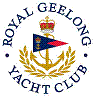 Royal Geelong Yacht Club Inc.Est 1859Trophy Deed of Gift.Trophy Deed of Gift.Trophy:The PaddlePresented by:R. Robbins(subject to much debate)Date:1967For:Selected by a panel of pseudo experts, the member who exhibits the best ability as a stirrer. Remarks / RevisionsCan not be won by any person more than once